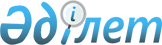 Об установлении ограничительных мероприятий
					
			Утративший силу
			
			
		
					Решение акима Кумкентского сельского округа Созакского района Туркестанской области от 20 апреля 2022 года № 14. Зарегистрировано в Министерстве юстиции Республики Казахстан 27 апреля 2022 года № 27787. Утратило силу решением акима Кумкентского сельского округа Созакского района Туркестанской области от 29 июня 2022 года № 20
      Сноска. Утратило силу решением акима Кумкентского сельского округа Созакского района Туркестанской области от 29.06.2022 № 20 (вводится в действие со дня его первого официального опубликования).
      В соответствии с пунктом 2 статьи 35 Закона Республики Казахстан "О местном государственном управлении и самоуправлении в Республике Казахстан", подпунктом 7) статьи 10-1 Закона Республики Казахстан "О ветеринарии" и на основании представления руководителя Созакской районной территориальной инспекции Комитета ветеринарного контроля и надзора Министерства сельского хозяйства Республики Казахстан от 13 апреля 2022 года № 08-02-07/69, РЕШИЛ:
      1. Установить ограничительные мероприятия на улице К.Берденулы Кумкентского сельского округа Созакского района Туркестанской области, в связи с возникновением болезни бруцеллез. 
      2. Контроль за исполнением настоящего решения оставляю за собой.
      3. Настоящее решение вводится в действие со дня его первого официального опубликования.
					© 2012. РГП на ПХВ «Институт законодательства и правовой информации Республики Казахстан» Министерства юстиции Республики Казахстан
				
      Исполняющий обязанности

      Акима сельского округа Кумкент

Б. Әбішов
